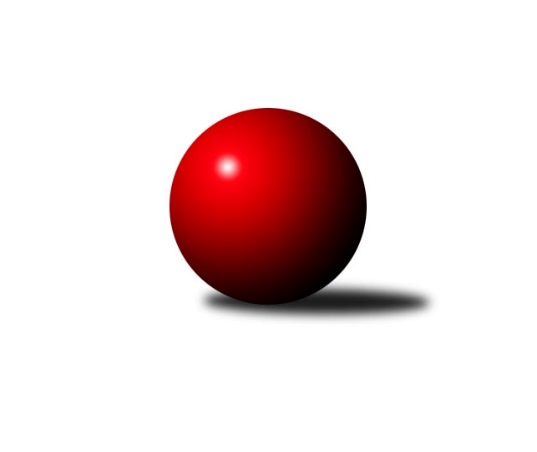 Č.10Ročník 2023/2024	3.12.2023Nejlepšího výkonu v tomto kole: 2759 dosáhlo družstvo: TJ Centropen Dačice DJihočeský KP1 2023/2024Výsledky 10. kolaSouhrnný přehled výsledků:Kuželky Borovany A	- TJ Loko Č. Budějovice B	6:2	2509:2474	6.5:5.5	1.12.TJ Sokol Písek A	- KK Hilton Sez. Ústí B	3.5:4.5	2320:2343	7.0:5.0	1.12.TJ Dynamo Č. Budějovice A	- TJ Sokol Nové Hrady A	2:6	2404:2479	5.0:7.0	1.12.TJ Sokol Chotoviny B	- TJ Kunžak A	5:3	2595:2571	8.0:4.0	1.12.TJ Centropen Dačice D	- TJ Nová Ves u Č. B. A 	6:2	2759:2725	5.0:7.0	1.12.TJ Centropen Dačice E	- TJ Spartak Soběslav A		dohrávka		11.12.Tabulka družstev:	1.	TJ Sokol Nové Hrady A	10	8	0	2	50.0 : 30.0 	65.5 : 54.5 	 2627	16	2.	TJ Loko Č. Budějovice B	10	7	0	3	47.0 : 33.0 	60.0 : 60.0 	 2477	14	3.	TJ Sokol Chotoviny B	11	7	0	4	50.0 : 38.0 	69.5 : 62.5 	 2560	14	4.	TJ Centropen Dačice E	9	5	0	4	41.5 : 30.5 	56.0 : 52.0 	 2599	10	5.	TJ Kunžak A	10	5	0	5	42.5 : 37.5 	60.5 : 59.5 	 2508	10	6.	Kuželky Borovany A	10	5	0	5	42.0 : 38.0 	61.5 : 58.5 	 2500	10	7.	KK Hilton Sez. Ústí B	10	5	0	5	39.5 : 40.5 	61.5 : 58.5 	 2524	10	8.	TJ Spartak Soběslav A	9	4	1	4	39.0 : 33.0 	64.5 : 43.5 	 2439	9	9.	TJ Nová Ves u Č. B. A	11	4	1	6	40.0 : 48.0 	62.5 : 69.5 	 2566	9	10.	TJ Centropen Dačice D	10	4	0	6	33.0 : 47.0 	54.0 : 66.0 	 2501	8	11.	TJ Dynamo Č. Budějovice A	10	2	2	6	30.0 : 50.0 	53.5 : 66.5 	 2455	6	12.	TJ Sokol Písek A	10	2	0	8	25.5 : 54.5 	51.0 : 69.0 	 2421	4Podrobné výsledky kola:	 Kuželky Borovany A	2509	6:2	2474	TJ Loko Č. Budějovice B	Martin Soukup	 	 210 	 229 		439 	 1.5:0.5 	 397 	 	210 	 187		Zdeňka Štruplová	Jitka Šimková	 	 208 	 191 		399 	 1:1 	 420 	 	205 	 215		Milada Šafránková	Kateřina Dvořáková	 	 192 	 199 		391 	 1:1 	 390 	 	197 	 193		Miroslava Vondrušová	Václav Ondok	 	 177 	 210 		387 	 0:2 	 449 	 	221 	 228		Veronika Kulová	Vojtěch Frdlík	 	 211 	 198 		409 	 1:1 	 404 	 	195 	 209		Václav Klojda ml.	Karel Jirkal	 	 259 	 225 		484 	 2:0 	 414 	 	198 	 216		Jiří Doudarozhodčí: Jiří MalovanýNejlepší výkon utkání: 484 - Karel Jirkal	 TJ Sokol Písek A	2320	3.5:4.5	2343	KK Hilton Sez. Ústí B	Alexandra Králová	 	 192 	 174 		366 	 0:2 	 395 	 	207 	 188		Pavel Blažek	Tomáš Brückler	 	 209 	 191 		400 	 2:0 	 366 	 	195 	 171		Miloš Mikuláštík	Jan Vaňata	 	 202 	 198 		400 	 1:1 	 400 	 	212 	 188		Michal Klimeš	Drahomíra Nedomová	 	 186 	 187 		373 	 2:0 	 366 	 	184 	 182		Jana Dvořáková	Petr Kolařík	 	 191 	 180 		371 	 0:2 	 424 	 	215 	 209		Simona Černušková	Jitka Korecká	 	 196 	 214 		410 	 2:0 	 392 	 	183 	 209		Michal Hajnýrozhodčí: Petr KolaříkNejlepší výkon utkání: 424 - Simona Černušková	 TJ Dynamo Č. Budějovice A	2404	2:6	2479	TJ Sokol Nové Hrady A	Jiří Květoň	 	 178 	 196 		374 	 0:2 	 415 	 	196 	 219		Jiří Jelínek	Miroslav Kraus	 	 190 	 170 		360 	 0:2 	 404 	 	197 	 207		Vojtěch Kříha	Lukáš Chmel	 	 185 	 230 		415 	 1:1 	 422 	 	206 	 216		Stanislava Hladká	Patrik Postl	 	 193 	 213 		406 	 2:0 	 390 	 	184 	 206		Tomáš Balko	Vít Ondřich	 	 217 	 190 		407 	 0:2 	 429 	 	223 	 206		Milan Bedri	Jakub Kožich	 	 223 	 219 		442 	 2:0 	 419 	 	206 	 213		Michal Kanděrarozhodčí: František ŠlapákNejlepší výkon utkání: 442 - Jakub Kožich	 TJ Sokol Chotoviny B	2595	5:3	2571	TJ Kunžak A	Martina Křemenová	 	 230 	 206 		436 	 2:0 	 407 	 	208 	 199		Pavel Jirků	Petr Křemen	 	 218 	 225 		443 	 2:0 	 391 	 	206 	 185		Dana Kopečná	Lenka Křemenová	 	 200 	 228 		428 	 1:1 	 447 	 	235 	 212		Radek Hrůza	Miloš Filip	 	 201 	 227 		428 	 1:1 	 459 	 	240 	 219		Jiří Brát	Lenka Křemenová	 	 190 	 203 		393 	 0:2 	 418 	 	202 	 216		Lukáš Brtník	David Bartoň	 	 230 	 237 		467 	 2:0 	 449 	 	218 	 231		Michal Horákrozhodčí: David BartoňNejlepší výkon utkání: 467 - David Bartoň	 TJ Centropen Dačice D	2759	6:2	2725	TJ Nová Ves u Č. B. A 	Karel Fabeš	 	 241 	 229 		470 	 1:1 	 442 	 	207 	 235		Jan Tesař	David Mihal	 	 242 	 214 		456 	 0:2 	 501 	 	254 	 247		Jiří Pokorný	Vítězslav Stuchlík	 	 237 	 220 		457 	 1:1 	 424 	 	196 	 228		Dobroslava Procházková	Miroslav Jedlička	 	 238 	 240 		478 	 1:1 	 431 	 	239 	 192		Saša Sklenář	Jan Kubeš	 	 233 	 240 		473 	 1:1 	 469 	 	243 	 226		Libor Doubek	Aleš Láník	 	 212 	 213 		425 	 1:1 	 458 	 	247 	 211		Ilona Hanákovározhodčí: Tomáš PospíchalNejlepší výkon utkání: 501 - Jiří PokornýPořadí jednotlivců:	jméno hráče	družstvo	celkem	plné	dorážka	chyby	poměr kuž.	Maximum	1.	Václav Klojda  ml.	TJ Loko Č. Budějovice B	459.33	308.0	151.3	3.3	3/4	(495)	2.	Jiří Jelínek 	TJ Sokol Nové Hrady A	455.28	319.1	136.2	7.1	5/5	(518)	3.	Miroslav Kolář 	TJ Centropen Dačice E	453.67	303.7	150.0	4.1	6/6	(522)	4.	Daniel Kovář 	TJ Centropen Dačice E	448.30	298.6	149.7	2.9	5/6	(465)	5.	David Bartoň 	TJ Sokol Chotoviny B	445.19	297.2	148.0	4.8	8/8	(481)	6.	Miloš Křížek 	TJ Centropen Dačice E	444.15	301.7	142.5	5.0	5/6	(482)	7.	Jiří Konárek 	TJ Sokol Nové Hrady A	443.54	313.8	129.7	8.0	4/5	(481)	8.	Milada Šafránková 	TJ Loko Č. Budějovice B	442.81	302.9	139.9	3.1	3/4	(464)	9.	Karel Jirkal 	Kuželky Borovany A	441.71	295.9	145.9	3.1	7/7	(486)	10.	Stanislava Hladká 	TJ Sokol Nové Hrady A	440.17	295.4	144.8	3.5	4/5	(482)	11.	Ilona Hanáková 	TJ Nová Ves u Č. B. A 	436.95	296.4	140.5	5.8	7/7	(477)	12.	Martin Vašíček 	TJ Nová Ves u Č. B. A 	436.65	301.9	134.8	5.4	5/7	(458)	13.	Milan Bedri 	TJ Sokol Nové Hrady A	436.20	296.8	139.4	5.1	5/5	(480)	14.	Jan Kubeš 	TJ Centropen Dačice D	435.25	298.8	136.5	5.2	5/6	(496)	15.	Simona Černušková 	KK Hilton Sez. Ústí B	434.93	291.9	143.1	4.8	6/6	(472)	16.	Jakub Kožich 	TJ Dynamo Č. Budějovice A	434.43	299.8	134.6	4.4	5/6	(466)	17.	Matyáš Doležal 	TJ Centropen Dačice D	433.87	297.3	136.6	6.7	5/6	(454)	18.	Libor Doubek 	TJ Nová Ves u Č. B. A 	433.57	298.9	134.7	4.9	7/7	(469)	19.	Vít Beranovský 	TJ Centropen Dačice E	433.13	291.1	142.0	4.6	4/6	(449)	20.	Jiří Pokorný 	TJ Nová Ves u Č. B. A 	433.03	294.0	139.0	4.9	6/7	(501)	21.	Michal Kanděra 	TJ Sokol Nové Hrady A	432.08	289.9	142.2	3.6	5/5	(442)	22.	Lenka Křemenová 	TJ Sokol Chotoviny B	431.72	295.8	135.9	5.7	8/8	(476)	23.	Michal Hajný 	KK Hilton Sez. Ústí B	430.75	286.5	144.3	5.3	5/6	(481)	24.	Petr Křemen 	TJ Sokol Chotoviny B	430.24	301.3	129.0	7.8	7/8	(462)	25.	Jitka Korecká 	TJ Sokol Písek A	429.98	293.6	136.4	5.0	4/5	(482)	26.	Michal Horák 	TJ Kunžak A	427.33	292.9	134.4	5.7	6/6	(459)	27.	Petra Hodoušková 	KK Hilton Sez. Ústí B	426.08	295.9	130.2	6.6	4/6	(461)	28.	Jiří Mára 	KK Hilton Sez. Ústí B	425.60	300.0	125.7	8.1	5/6	(478)	29.	Lenka Křemenová 	TJ Sokol Chotoviny B	425.16	291.3	133.9	6.0	8/8	(463)	30.	Tomáš Balko 	TJ Sokol Nové Hrady A	424.85	289.8	135.1	8.5	5/5	(472)	31.	Veronika Kulová 	TJ Loko Č. Budějovice B	424.42	294.3	130.1	5.7	4/4	(456)	32.	Jan Tesař 	TJ Nová Ves u Č. B. A 	424.20	294.3	129.9	6.3	7/7	(445)	33.	Jan Kobliha 	Kuželky Borovany A	424.00	286.6	137.4	5.2	5/7	(460)	34.	Dana Kopečná 	TJ Kunžak A	423.43	293.0	130.5	7.2	6/6	(464)	35.	Jan Štefan 	TJ Spartak Soběslav A	422.55	289.0	133.6	5.3	4/4	(436)	36.	Miloš Filip 	TJ Sokol Chotoviny B	422.46	290.2	132.3	5.3	6/8	(497)	37.	Karel Fabeš 	TJ Centropen Dačice D	422.33	292.6	129.7	6.4	6/6	(470)	38.	Radek Hrůza 	TJ Kunžak A	421.97	283.4	138.6	6.9	6/6	(487)	39.	Jindřich Kopic 	TJ Spartak Soběslav A	420.92	284.9	136.0	5.9	4/4	(446)	40.	Martina Křemenová 	TJ Sokol Chotoviny B	420.63	295.7	124.9	7.5	8/8	(505)	41.	Miloš Mikuláštík 	KK Hilton Sez. Ústí B	420.58	292.6	128.0	8.3	4/6	(475)	42.	David Mihal 	TJ Centropen Dačice D	419.73	290.7	129.0	7.7	5/6	(456)	43.	Jiří Brát 	TJ Kunžak A	419.67	284.3	135.4	6.8	6/6	(459)	44.	Michal Klimeš 	KK Hilton Sez. Ústí B	418.75	286.0	132.8	6.5	4/6	(469)	45.	Zuzana Klivanová 	TJ Centropen Dačice E	418.67	297.1	121.6	10.4	4/6	(470)	46.	Aleš Láník 	TJ Centropen Dačice D	417.85	289.0	128.9	6.1	4/6	(501)	47.	Jan Vaňata 	TJ Sokol Písek A	417.40	288.8	128.7	7.4	4/5	(446)	48.	Miroslav Jedlička 	TJ Centropen Dačice D	417.25	291.5	125.8	8.6	5/6	(488)	49.	Václav Ondok 	Kuželky Borovany A	417.18	292.1	125.1	5.4	7/7	(454)	50.	Alena Dudová 	TJ Spartak Soběslav A	416.13	296.5	119.6	6.7	4/4	(439)	51.	Pavol Jesenič 	TJ Nová Ves u Č. B. A 	415.97	301.5	114.5	8.4	6/7	(456)	52.	Alexandra Králová 	TJ Sokol Písek A	413.95	287.4	126.5	9.3	4/5	(468)	53.	Martin Soukup 	Kuželky Borovany A	413.54	284.0	129.6	5.8	7/7	(458)	54.	Lukáš Brtník 	TJ Kunžak A	412.33	287.1	125.2	7.3	6/6	(467)	55.	Vojtěch Frdlík 	Kuželky Borovany A	412.25	287.0	125.2	7.5	6/7	(451)	56.	Lukáš Chmel 	TJ Dynamo Č. Budějovice A	411.45	280.7	130.8	6.9	5/6	(469)	57.	Jiří Douda 	TJ Loko Č. Budějovice B	411.33	284.4	126.9	5.7	3/4	(467)	58.	Miroslav Kraus 	TJ Dynamo Č. Budějovice A	410.65	289.5	121.2	9.2	5/6	(438)	59.	Zdeňka Štruplová 	TJ Loko Č. Budějovice B	408.61	282.8	125.9	5.7	4/4	(472)	60.	Vít Ondřich 	TJ Dynamo Č. Budějovice A	408.54	280.8	127.8	5.3	6/6	(450)	61.	Patrik Postl 	TJ Dynamo Č. Budějovice A	408.40	285.5	122.9	7.9	5/6	(425)	62.	Vít Šebestík 	TJ Dynamo Č. Budějovice A	406.20	280.2	126.0	6.8	5/6	(449)	63.	Petr Kolařík 	TJ Sokol Písek A	404.90	288.3	116.6	9.6	5/5	(459)	64.	Miroslava Vondrušová 	TJ Loko Č. Budějovice B	403.68	285.5	118.1	12.1	4/4	(452)	65.	Pavel Jirků 	TJ Kunžak A	403.17	282.0	121.2	8.4	6/6	(471)	66.	Vlastimil Šlajs 	TJ Spartak Soběslav A	400.33	281.6	118.8	7.6	4/4	(431)	67.	Vítězslav Stuchlík 	TJ Centropen Dačice D	399.25	283.3	116.0	13.5	5/6	(478)	68.	Jiří Květoň 	TJ Dynamo Č. Budějovice A	398.33	280.0	118.3	10.8	6/6	(458)	69.	Jana Dvořáková 	KK Hilton Sez. Ústí B	397.25	276.6	120.7	10.0	5/6	(463)	70.	Jaroslav Chalaš 	TJ Spartak Soběslav A	393.56	277.0	116.6	7.2	3/4	(419)	71.	Drahomíra Nedomová 	TJ Sokol Písek A	393.10	265.3	127.8	8.8	5/5	(413)	72.	Luboš Přibyl 	TJ Spartak Soběslav A	380.50	269.0	111.5	10.7	4/4	(403)	73.	Petr Zítek 	TJ Sokol Písek A	366.88	272.8	94.1	15.3	4/5	(433)		Iveta Kabelková 	TJ Centropen Dačice E	461.50	310.0	151.5	4.0	1/6	(469)		Milena Šebestová 	TJ Sokol Nové Hrady A	446.00	304.0	142.0	3.0	1/5	(446)		Jiří Malínek 	TJ Centropen Dačice E	445.17	303.7	141.5	4.3	3/6	(471)		Stanislav Dvořák 	TJ Centropen Dačice E	442.78	308.0	134.8	5.4	3/6	(463)		Patrik Berka 	KK Hilton Sez. Ústí B	433.50	300.0	133.5	6.5	2/6	(436)		Jiří Malovaný 	Kuželky Borovany A	433.00	291.0	142.0	5.0	1/7	(433)		Jan Kouba 	Kuželky Borovany A	433.00	309.0	124.0	6.0	1/7	(433)		Pavel Blažek 	KK Hilton Sez. Ústí B	432.00	292.8	139.2	5.3	3/6	(493)		Jana Křivanová 	TJ Spartak Soběslav A	428.00	285.0	143.0	7.0	1/4	(428)		Daniel Krejčí 	Kuželky Borovany A	428.00	316.0	112.0	9.0	1/7	(428)		Vojtěch Kříha 	TJ Sokol Nové Hrady A	426.50	297.5	129.0	5.5	3/5	(470)		Karel Vlášek 	TJ Loko Č. Budějovice B	423.00	288.0	135.0	6.0	1/4	(423)		Natálie Zahálková 	Kuželky Borovany A	419.00	280.0	139.0	6.0	1/7	(419)		Marie Lukešová 	TJ Sokol Písek A	417.00	282.0	135.0	6.0	1/5	(417)		Jakub Hron 	TJ Centropen Dačice E	417.00	294.0	123.0	10.3	3/6	(458)		Jitka Šimková 	Kuželky Borovany A	413.50	296.5	117.0	8.5	2/7	(428)		Iva Švejcarová 	TJ Sokol Písek A	412.50	281.0	131.5	8.5	2/5	(468)		Lukáš Přikryl 	TJ Centropen Dačice E	411.67	301.3	110.3	9.3	3/6	(436)		Michal Takács 	TJ Loko Č. Budějovice B	410.20	288.7	121.5	9.3	2/4	(439)		Dobroslava Procházková 	TJ Nová Ves u Č. B. A 	409.67	273.7	136.0	7.3	3/7	(424)		Tomáš Brückler 	TJ Sokol Písek A	407.83	285.7	122.2	6.7	2/5	(424)		Saša Sklenář 	TJ Nová Ves u Č. B. A 	405.00	278.7	126.3	6.3	3/7	(431)		Vladimír Vlček 	TJ Nová Ves u Č. B. A 	401.00	286.0	115.0	5.0	1/7	(401)		Josef Malík 	Kuželky Borovany A	400.00	288.0	112.0	12.0	1/7	(400)		Jiří Tröstl 	Kuželky Borovany A	386.67	283.0	103.7	11.3	3/7	(403)		Kateřina Maršálková 	TJ Sokol Písek A	386.00	265.5	120.5	9.5	2/5	(404)		Kateřina Dvořáková 	Kuželky Borovany A	383.50	271.5	112.0	8.0	2/7	(413)		Bedřich Vondruš 	TJ Loko Č. Budějovice B	383.50	274.0	109.5	8.0	2/4	(430)		Martin Kubeš 	TJ Centropen Dačice D	383.33	269.7	113.7	11.3	3/6	(428)		Kateřina Křemenová 	TJ Sokol Chotoviny B	382.00	276.0	106.0	6.0	1/8	(382)		Pavel Černý 	TJ Loko Č. Budějovice B	381.00	253.0	128.0	6.0	2/4	(413)		František Orel 	TJ Sokol Chotoviny B	372.00	275.0	97.0	16.0	1/8	(372)		Milan Míka 	Kuželky Borovany A	368.00	262.0	106.0	14.0	1/7	(368)		Tomáš Vašek 	TJ Dynamo Č. Budějovice A	353.50	262.0	91.5	15.0	1/6	(359)		Stanislav Musil 	TJ Centropen Dačice E	353.00	264.0	89.0	18.0	1/6	(353)		Jiří Janoch 	Kuželky Borovany A	349.50	254.0	95.5	13.5	1/7	(360)		Josef Schleiss 	TJ Spartak Soběslav A	334.00	242.0	92.0	15.0	1/4	(334)Sportovně technické informace:Starty náhradníků:registrační číslo	jméno a příjmení 	datum startu 	družstvo	číslo startu21238	Kateřina Dvořáková	01.12.2023	Kuželky Borovany A	4x21813	Jitka Šimková	01.12.2023	Kuželky Borovany A	2x17337	Tomáš Brückler	01.12.2023	TJ Sokol Písek A	4x22257	Vojtěch Kříha	01.12.2023	TJ Sokol Nové Hrady A	4x21345	Václav Klojda ml.	01.12.2023	TJ Loko Č. Budějovice B	5x
Hráči dopsaní na soupisku:registrační číslo	jméno a příjmení 	datum startu 	družstvo	Program dalšího kola:11. kolo7.12.2023	čt	17:00	TJ Kunžak A - TJ Sokol Písek A	8.12.2023	pá	17:30	TJ Loko Č. Budějovice B - TJ Dynamo Č. Budějovice A	8.12.2023	pá	17:30	Kuželky Borovany A - KK Hilton Sez. Ústí B	8.12.2023	pá	18:00	TJ Centropen Dačice E - TJ Centropen Dačice D	8.12.2023	pá	19:00	TJ Sokol Nové Hrady A - TJ Spartak Soběslav A	Nejlepší šestka kola - absolutněNejlepší šestka kola - absolutněNejlepší šestka kola - absolutněNejlepší šestka kola - absolutněNejlepší šestka kola - dle průměru kuželenNejlepší šestka kola - dle průměru kuželenNejlepší šestka kola - dle průměru kuželenNejlepší šestka kola - dle průměru kuželenNejlepší šestka kola - dle průměru kuželenPočetJménoNázev týmuVýkonPočetJménoNázev týmuPrůměr (%)Výkon1xJiří PokornýTJ Nová Ves u Čes5015xKarel JirkalBorovany A119.144843xKarel JirkalBorovany A4841xJiří PokornýTJ Nová Ves u Čes112.155012xMiroslav JedličkaDačice4781xVeronika KulováLok. Č.B. B110.534493xJan KubešDačice4732xMartin SoukupBorovany A108.064391xKarel FabešDačice4703xJakub KožichDyn. Č.B. A107.214421xLibor DoubekTJ Nová Ves u Čes4691xSimona ČernuškováSez. Ústí B107.07424